Pesterzsébet, 2019. január 27.Takaró Tamás, esperesCSODAVÁRÓ VAGY JÉZUS SZAVÁRA ÉPÜLŐ HIT?Lectio: János 4; 43-54„Két nap mulva pedig kiméne onnét (Jézus), és elméne Galileába. Mert Jézus maga tett bizonyságot arról, hogy a prófétának nincs tisztessége a maga hazájában. Mikor azért beméne Galileába, befogadták őt a Galileabeliek, mivelhogy látták vala mindazt, amit Jeruzsálemben cselekedett az ünnepen; mert ők is elmentek vala az ünnepre. Ismét a galileai Kánába méne azért Jézus, ahol a vizet borrá változtatta. És volt Kapernaumban egy királyi ember, akinek a fia beteg vala. Mikor ez meghallá, hogy Jézus Júdeából Galileába érkezett, hozzá méne és kéré őt, hogy menjen el és gyógyítsa meg az ő fiát; mert halálán vala.Monda azért néki Jézus: Ha jeleket és csodákat nem láttok, nem hisztek.Monda néki a királyi ember: Uram, jőjj, mielőtt a gyermekem meghal.Monda néki Jézus: Menj el, a te fiad él. És hitt az ember a szónak, amit Jézus mondott néki, és elment. Amint pedig már megy vala, elébe jövének az ő szolgái, és hírt hozának néki, mondván, hogy: A te fiad él.Megtudakozá azért tőlük az órát, amelyben megkönnyebbedett vala; és mondának néki: Tegnap hét órakor hagyta el őt a láz; Megérté azért az atya, hogy abban az órában, amelyben azt mondá néki a Jézus, hogy: a te fiad él. És hitt ő, és az ő egész háza népe.Ezt ismét második jel gyanánt tevé Jézus, mikor Júdeából Galileába ment.”Alapige: János 4; 49-50„Monda néki (Jézusnak) a királyi ember: Uram, jőjj, mielőtt a gyermekem meghal.Monda néki Jézus: Menj el, a te fiad él. És hitt az ember a szónak, amit Jézus mondott néki, és elment.”Kedves Testvérek! Ezen a mai istentiszteleten a csodaváró hitről fogok beszélni. Van egy általános - hadd nevezzem így - hit, amely egyszerűen kell a mindennapi életünkhöz. Nem tudunk hit nélkül élni. Tele van minden egyes napunk a hitek sokaságával. A hit segít ahhoz, hogy egyáltalán létezzünk, éljünk és ad értelmet egy csomó dolognak az életünkben. Meg sem gondoljuk, hogy mennyi minden mögött, amit teszünk, mondunk egész nap, tulajdonképpen az van, hogy hiszem, hogy ez fontos, hogy ennek van értelme. Hit nélkül nem tudunk élni. A különböző vallások hite már más és több is ennél. A vallások hite nem egy általános hit, hanem más és több is ennél, mert azokban megjelenik a földön túli, megjelenik a spirituális valósággal való tudatos számolás is. Az, hogy létezik egy földön túli, létezik egy rajtam túlnani hatalom. Igen, a különböző vallások hitében ott van az a remény, hogy a vallásom tárgyát vagy személyét a rajtam túlnani hatalmat, erőt valahogy be tudhatom vonni a személyes életembe. Minden vallás mögött lévő hit ott hordozza ezt, hogy azt a rajtam túlnani hatalmat, azt a spirituális, transzcendens hatalmat akárminek nevezi is egy-egy vallás, valami úton-módon be tudjam vonni a személyes életembe. És ha ez sikerül, és az életemben valamifajta változás következik be, azt nevezi az ember csodának. Így a vallásos emberek hite tulajdonképpen csodaváró hit. Sokak számára tulajdonképpen valójában ennyi a hit lényege, hogy ha létezik egy valamilyen, földön túli valóság, akár személy, akár erő, és az beavatkozik az életbe, az én életembe, akkor tudok hinni benne, mert az egy csoda. De ha nem történik semmi, hiába mondom a vallásom szerinti, előírás szerinti imát, kérést, mégsem történik semmi, akkor becsaptak engem, vagy én csaptam be önmagamat. Ha nem történik valami csoda, hiszen ezt a földön túlit azért szólítom csak meg és akkor szólítom meg, amikor a magam lehetőségei határához értem. Olyan dologgal nézek szembe, amiben én már nem tudok mit tenni. Kellene egy rajtam túlnani erő. És ha ez a rajtam túlnani erő cselekszik az életemben, azt csodának mondom. Ha nem cselekszik, akkor biztos nincs is. Persze tudom, hogy vannak olyanok is, akik lelkük mélyén, őszinte isteni beavatkozásért könyörögnek, és várnak a maguk életében csodát. De ezeknek az embereknek a döntő többsége úgy gondolkodik, hogy először látni szeretném, hogy ez működik, aztán majd hiszek. Először történjen meg, amiért én szólok, kérek, imádkozom, térdelek, bármilyen úton-módon mozgásba akarom hozni ezt a transzcendens erőt. És majd hiszek, ha ez megtörténik. És ha nem történik, akkor meg nem hiszek, akkor nincs, akkor becsaptak, vagy önmagamat csaptam be. Mutasd meg Isten először azt, hogy vagy, hogy van erőd, hatalmad, hogy képes vagy az életemben ott segíteni, változtatni, ahol én már képtelen vagyok valamiben, és akkor majd hiszek benned. De ha nem, ha semmi nem történik, ha nincs csoda, akkor nem. A most felolvasott napi igénkben arról olvasunk, hogy Jézus Krisztus elment egy tartományba, amit Galileának neveznek, és ez azért volt érdekes, mert Jézus Galileában született. Názáret városában született, ez Galileában volt. Azért is érdekes, mert amiről a múlt vasárnap beszéltünk a kánai menyegzői csodáról, amikor a vízből bort csinált Jézus egy menyegzőn, mert elfogyott a bor, az is Galileában van. És ennek a történetnek a főszereplője, amit felolvastam, Kapernaumból megy oda, ahol Jézus van, az is Galileában van. Jézus tehát most hazament. Oda ment vissza, ahol született, ahol felnőtt, ahol az ifjúságát élte, ahol ezért mindenki ismerte Jézust. De ő is ismerte jól, hogy kik ezek a Galileabeli emberek. Nem csak ők ismerték Jézust, Jézus is ismerte őket. Tudta, hogy mi a mentalitásuk, hogyan gondolkoznak, mi az életlátásuk. Jézus mindent tudott, hogy mit jelent ez, hogy valaki Galileabeli ember. A mi népünk szóhasználatában is vannak ilyen tájegységek, amelyeket néven nevezünk, és tudjuk, hogy ott speciális módon élnek emberek; jászok vagy kunok, vagy szatmáriak, vagy felvidékiek. És akkor tudjuk azt is, hogy ezt mihez lehet kötni. Jézus jól ismerte a Galileabeli embereket, ott élte az ifjúságát, és onnan indult a szolgálatba. Ezért nagyon fontos minden, amit Jézus Galileáról és a Galileabeli emberekről mondott. Először azt mondja: „A prófétának nincs tisztessége a maga hazájában.” Ezzel azt mondja ki Jézus: Galileában olyan emberek élnek, akiknek még a próféta sem jelent semmit. Izrael számára az, hogy prófétát küld, ad az Isten, a lehető legfontosabb dolog volt. A próféta az volt, aki Isten akaratát meghirdette. Azt mondja Jézus a saját hazájáról, Galileáról, itt olyan emberek élnek, akik még az Isten küldöttét, aki szól Isten nevében azt sem becsülik, semminek nem tartják. Mégis azzal kezdődik a történet, hogy Jézus hazamegy és befogadták. Hogy van ez? Tisztessége nincs, mégis hazamegy és befogadták. Ezt jelenti a Galileabeliség, ami ebben az ellentmondásban van. Hogy ugyan az, amit a próféta akart mondani abszolút nem érdekli őket, hogy mit üzen az Isten az nem érdekli őket, de feljegyezték róluk, hogy egyetlen egy tartományban sem volt olyan, csodaváró a nép, mint Galileában. Az Isten szavára nem hajtották oda a fülüket, beszélhet a próféta, amit akar. De ha valakiről megtudták, hogy csodát tesz, hogy csodálatos dolgokat tesz, az izgalomba hozta őket. Azt olvassuk, hogy Jézus ekkor már szerte járt és gyógyítani kezdett. Csodák sokaságát tette. Meg ott volt a kánai menyegzői csoda is. Így már érdekes volt számukra a szülőföldükről elkerült Jézus. Érdekessé vált. Ezért mikor Jézus hazament, befogadták őt. Igen, a csodatevő Jézus az kell, a próféta Jézus nem. Ez a Galileabeli hit. A csodatevő kell, a próféta nem kell. Jézusból kell a csodadoktor, de nem kell az, aki Isten beszédét mondja. Az a része nem kell. Ilyen volt a hitük. Nagyon egyszerűen megfogalmazva Jézus csodái, hatalmas segítsége kell, mert arra időnként szükségünk van ott, ahol tehetetlenné válunk, a magunk erejéből nem tudunk megoldani dolgokat, de maga Jézus nem kell. Amit meg mond, az meg végleg nem kell. Azóta is van ilyen galileabeli módon való Jézus befogadás. Valami Jézustól kell, de ő maga nem. Ha valamiben a falig jutok és nem tudok tovább menni, nincs hozzá lehetőségem, erőm, kapcsolataim, pénzem, semmi, akkor Jézus hatalma, ha van kell, de Ő magára egyáltalán semmi szükségem nincs. Mint prófétára, arra meg végleg! Ne szóljon bele az életembe! Csak ne akarjon engem irányítani, majd én irányítom az életemet! Csak arra van szükségem, amit én akarok tőle, mert a lehetőségeim bezárultak, valami kell Jézustól, de ő maga nem kell. Ismerős? Ismerős hit ez? A galileabeliek hite. Ugyanígy vagyunk oly sokan Istennel is. Istentől van, ami kell, amikor beszorul az életem és tehetetlenné válok. De Ő maga nem kell. Sem a szava, sem az akarata nem kell. Nincs szükségem rá! Majd, ha szükségem lesz rá, akkor esetleg szólítom. Jézus ilyen emberek közé ment haza Galileába. És rögtön próbára is tették őt. Egy Kapernaumbeli királyi ember, akinek a gyermeke súlyos beteg volt, már haldoklott. Odament Jézushoz és azt mondta neki hallva, hogy Jézus csodálatos gyógyításokat hajt végre: „Gyere el hozzám és gyógyítsd meg az én fiamat.” Jézus nagyon keményen válaszolt: „Ti, ha jeleket és csodákat nem láttok, nem hisztek. Te kapernaumi királyi főember! Te is ilyen vagy. Ha jeleket és csodákat nem látsz, nem hiszel. Ha nincs csoda, amit elvárnál tőlem, nem hiszel.” Mielőtt elítélnénk akár ezt az embert, akár Jézust, gondolkozzunk el a következőn. Vajon, ha ennek a királyi főembernek nem haldoklott volna a gyereke, elment volna csak úgy meglátni, megismerni Jézust, ezt a prófétát, akinek a híre már terjedt? Elment volna? Vitte volna a csodaváráson kívül bármi más is Jézushoz? Galileabeliek hite. Meg az európai keresztyének hite. Meg a magyarországi keresztyének hite. Igen, szörnyű nagy volt a baj otthon, meghalhat a gyerekem, csodatévő orvos, csodatévő hatalmú Jézus jöjj és gyógyítsd meg a gyermekemet! Azt válaszolta neki Jézus: „Ha jeleket és csodákat nem láttok, nem hisztek.” De vajon, ha láttok, akkor fogtok hinni? Olyan kemény ez a mondat, mintha Jézus elutasította volna ezt a nagy teherrel odamenő apát. Mintha szeretetlen lenne. Valami olyasmi történik, mint a kananeus asszonnyal, akinek a gyermeke nagy beteg volt és odament Jézushoz. És arra kérte Jézust, hogy gyógyítsa meg a gyermekét. Jézus azt mondja: „Nem küldettem én csak Izrael házához.” Nem küldettem én egy pogány nőhöz, egy kananeus nőhöz. És az asszony tovább könyörög neki. Akkor azt mondja Jézus: „Nem jó a kenyeret az ebeknek odavetni, az a fiaké.” És az asszony azt mondja: „De az asztalról esnek le morzsák is. Adj morzsát és meggyógyul az én gyermekem.” Jézus akkor azt mondta: „Asszony, nagy a te hited!” És meggyógyította a gyermeket.Ez a királyi főember is kitartott, állhatatosan kérte Jézust. Azt mondta másodszor: „Jöjj, mert meghal a gyerekem!” De Jézus nem ment el vele. Nem ment vele Kapernaumba. Nem ment, hogy lássák az emberek a gyermek gyógyításának a csodáját. Nem ment vele. De mondott neki valamit: „Menj te el, a fiad meggyógyult. A fiad él.” Így születhet a hit. Nem a csoda szüli, hanem Jézus ígéretének a befogadása. Nem a csoda. Nem látom, de neked elhiszem. Ez a kapernaumi ember szörnyű helyzetben volt. Ott volt előtte, hogy a gyermeke meghal. Úgy volt vele, hogy mit veszíthetek, ha ez a csodálatos orvoshoz elviszem, vagy őt hazaviszem magamhoz. Legfeljebb nem jön. Legfeljebb nem történik semmi. De ezt az esélyt nem hagyom ki. Kipróbálom, igaz-e. Nem a hite vitte Jézushoz. Sokkal inkább a csodavárása vitte Jézushoz. Hátha! Tulajdonképpen egyetlen dologra kellett neki Jézus, hogy használja. Aztán használat után, hess! Kedves testvérek! Itt sokan ülünk szülőként. Én magam is átéltem gyerekkel, gyerekünkkel az eljövendő esetleges vég rettenetes szorítását. A Biblia másként tekint a bajra, a betegségre, a nyomorúságra, a halál közelségre és a tragédiára is, mint mi. Mindezekről úgy beszél a Biblia, mint amelyeket Isten felhasznál. Nem Ő zúdítja ránk, nem Ő adja. De arra használja fel, hogy mindenféle okoskodást, hitetlenséget, született ellenállást félretegyünk, és odaalázkodjunk egyszer Jézushoz. És ha meg merjük tenni, akkor megértjük azt is, hogy a nagy baj eszköz lesz. Eszköz érettünk, hogy a hitetlenségből, vagy az első szeretet elhagyásából visszatérjünk. Eszköz lesz, hogy megtanuljunk imádkozni. Eszköz lesz, hogy Jézushoz menjek. Ott éli át ilyen helyzetekben az ember, azt az igét, hogy: „Áldásul lett nékem a nagy nyomorúság”. Ha a nagy nyomorúságokra így nem tudunk majd reagálni, csak lázadás, ellenállás, harc, háború marad bennünk, Isten és emberek ellen. A baj célja értelmet kap az, hogy odamenjek Jézushoz a bajjal. Kedves testvérek! Ma arra figyelünk, hogy: Vajon a hitem hit vagy csodavárás? Ha nincs csoda, hit sincs, sem templom, sem imádkozás, sem áldozat, semmi. Hit vagy csodavárás? Ha van hitem, mondom magamról, mire épül, mire alapul? Arra, amit Jézus mond nekem, arra, amit Isten mond nekem az igéjéből, vagy a csodára, amire várok, remélek és amit látni szeretnék. Hiszem, ha látom. Mondjuk helytelenül. Ha meg nem látom, akkor nem hiszem. Hívta Jézust: „Mielőtt a gyermekem meghal, jöjj!” De nem ment el hozzá Jézus. Helyette ígért neki valamit: „Menj el, a te fiad él.” És ekkor olvassuk azt a különleges dolgot, hogy „hitt az ember a szónak”. A szónak, amit Jézus mondott. Az ígéretnek. Jézus a csodaváró hitet nem bátorítja, mert legtöbbször az még nem is hit. Ez a főember állhatatosan könyörgött megalázkodva Jézusnak. És ebben az emberben eközben valami megváltozott. Egy pillanat alatt. Elég lett neki Jézus ígérete. „A te fiad él!” Testvérek! A csodaváró hit látni akarja a csodát. A hit pedig valóságnak veszi Jézus ígéretét, még ha nem is látja akkor. Ezt mondja az Úr Jézus Tamásnak: „Tamás, te láttál és hiszel. De azok a boldogok, akik nem látnak és mégis hisznek.” Testvérek! A csodavárás nem hit, az csodavárás. A hit bizonyosság látás nélkül. Elhívése annak, amit Jézus ígér. „A te fiad meggyógyult.” Kedves testvérek! Jézus korában is nagyon sok beteg ember volt, és Jézus nem gyógyított meg mindenkit. Sok nagy nyomorúságban, betegségben élő ember volt. De nem gyógyított meg mindenkit akkor sem, ma sem. Biztos sokan csalódtak éppen ezért Jézusban, akiket nem gyógyított meg. Testvérek! Sokszor éppen azért néma az ég, hogy megértsem, hogy az én hitem, Jézus ígérete, annak elhívésére épül, vagy tulajdonképpen lényegét tekintve csak csodavárás. Ha nincs csoda, nincs hit sem. Ez a kapernaumi ember elhitte, amit Jézus mondott. Bár nem látta. „A te fiad él!” Nem látta a meggyógyult fiát, mégis hitt, mintha látta volna a szeme is a meggyógyult gyermeket. Olyan valóságosan hitt Jézus ígéretének. Azt mondja tovább az evangélium, hogy nem is ment haza. Gondoljátok el, harminc kilométert ment azért, hogy Jézussal találkozzon, hogy hívja a házába, hogy a haldokló gyerekét gyógyítsa meg. És amikor Jézus azt mondja neki: „A te fiad él, menj el.” 24 óráig nem megy haza. Olvassuk az igében, majd másnap megy csak haza. Annyira biztos volt benne, hogy amit Jézus ígért, elhitte és látni fogja. Nem kell sietni. Nem is kell ellenőrizni. Nem sietett haza. A hite hazaért Jézus ígéretével. A szeme és a lába majd csak másnap. Mert hitt a szónak, amit Jézus mondott. Biztos volt Jézus szavában. Valóság lett a számára. Testvérek és ebből az az üzenet is van, hogy azóta sem kell Jézusnak jelen lenni ahhoz, hogy csodát tegyen. Nem kell jelen lenni. Nem kell test szerint ott lennie, ahol megmutatja az Ő dicsőségét, hatalmát és istenségét. Nem kell jelen lennie. „Gyere el hozzám és gyógyítsd meg az én fiamat.” - „Menj haza, a te fiad meggyógyult.” Távol volt Jézus a haldokló fiútól, mikor életre gyógyította. A tér, a távolság, az idő nem akadály Jézus akarata közlésében és az azonnali gyógyításban sem. Nem kell test szerint jelen lennie, hogy gyógyító és életváltoztató ereje csodaként kiáradjon és cselekedjen. Nem kell jelen lennie. Ma sem. Drága testvérek! Jézus hallja az összes kérésünket. És bárhol, bármikor hatalommal cselekedhet. Nézzétek ezt a különös egyidejűséget. Hogy amikor Jézus kimondja, hogy a te fiad meggyógyult, másnap hazamenve megkérdi ez a férfi, mikor hagyta el a láz, a halál közelsége a fiát. És kiderül, ugyanabban az órában, mint amikor Jézus azt mondta: „Meggyógyult.” Múlt idő. Amikor Jézus azt mondta, a fiad meggyógyult, akkor gyógyult meg. Akkor azonnal. És a hit tapasztalattá lett. Látássá. Valósággá. Döntő kérdés testvérek, hogy menjek Jézushoz, hallgassam Őt, higgyek benne és higgyek neki. Olyan megmosolyogni való, hogy okoskodunk mi a hit dolgaiban. Mintha többek vagy nagyobbak lennénk Istennél. Nem vagyunk azok. Ülj Jézus lábához, hallgasd, hidd el neki és majd megtapasztalod. És azzal fejezem be, hogy az élő hit mindig gyümölcstermő hit. A csodaváró hit mindig gyümölcstelen. Mert így zárul ez a történet, hogy nem csak ez az ember hitt, nem csak azt élte át, hogy meggyógyult a gyermeke, hanem az egész házanépe hívővé lett. Kéne otthon valaki, aki hisz. Egy valaki kéne, aki hisz. És az egész házanépe hívővé lett. Nálatok, hogy van ez? Mielőtt ide bejöttem egy kis fiatal nőtestvérrel beszélgettem. Ő a családjáról tett említést. És én annyit mondtam neki, hogy ne bánd, hogy a családod olyan amilyen. Isten akaratából neked egyszer kell mássá lenned. Hitre jutni. És az egész családod meg fog változni. Soha nem történik semmi otthon a családodban? Te vagy az, akin keresztül történhet. Azért jársz ide. Ki vagy választva rá. Amikor ez az ember hazament az egész családja hívővé lett, ővele együtt. Áldott legyen érette az Isten nagy neve!Ámen!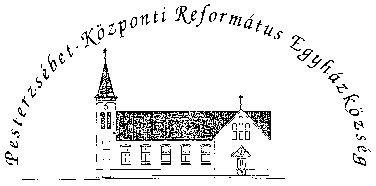 Pesterzsébet-Központi Református Egyházközség1204 Budapest, Ady E. u. 81.Tel/Fax: 283-0029www.pkre.hu   1893-2019